NOTIFICATIONIn connection with the implementation of the MHRD scheme “National Initiative for Design Innovation”, Design Innovation Centre(DIC), JNTUK invites the applications for the following:The project mainly deals with the design and fabrication of various innovative projects. Therefore, candidates who are pursuing Ph.D are not preferred. All the above posts are purely on contractual basisand last till 31st March 2021.  In case the project duration gets extended, the tenure of the project associates also gets extended. Eligible candidates for any of the above posts can send their application on plain paper with brief bio-data mentioning their name, address, email, date of birth, educational qualifications, experience etc. along with self-attested copies of certificates/documents and covering letter mentioning the purpose of application to The Registrar, Jawaharlal Nehru Technological University Kakinada, Kakinada, East Godawari District, PIN -533 003, A.P by 25th September 2020. The date of interview will be notified to the candidates either by email or through the official website-www.jntuk.edu.in.Sd/-Registrar 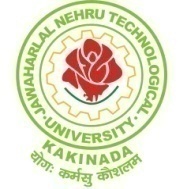 DESIGN INNOVATION CENTREJAWAHARLAL NEHRU TECHNOLOGICAL UNIVERSITY KAKINADAName of the postEmoluments per monthNo. of vacanciesEligibilityPlace of workingProject AssociateRs.25,000/-2M.Tech in Mechanical Engineering (any specialization) DICJNTUK, KakinadaProject AssociateRs.25,000/-1M.Tech in ECE with specialization in Instrumentation and Control Systems. If there is no suitable candidate, this post will be offered to the candidate with M.Tech in Mechanical Engineering. DICJNTUK, Kakinada